EN HOJA MEMBRETADA DE LA EMPRESAUruapan, Mich.,  a Día de Mes del 2023Asunto: Oficio de termino de Estancia IQFB ALONDRA CIPRES CASTILLOENCARGADA DEL DEPARTAMENTO DE VINCULACIÓN UNIVERSIDAD POLITÉCNICA DE URUAPAN, MICHOACÁNPor medio del presente hago constar que el alumno (a) poner nombre del alumno del 4to Cuatrimestre, de la carrera poner nombre completo de la carrera, con número de matrícula poner número de matrícula, concluyó satisfactoriamente su Estancia I en nuestra empresa, dentro del área de poner nombre del departamento o área en la que se trabajó dentro de la empresa, desarrollando el proyecto denominado poner nombre completo del proyecto cubriendo un total de poner número de horas que corresponde dentro del periodo comprendido del 04 de septiembre al 13 diciembre 2023. Sin otro particular, aprovecho la ocasión para enviarle un cordial saludo.ATENTAMENTE: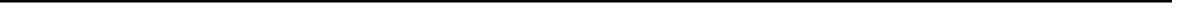 Nombre Cargo de la persona asignada por la empresa para realizar carta de aceptación 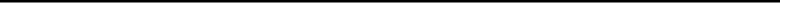 Vo. Bo. Asesor Académico